										Č.j.  1051  /2021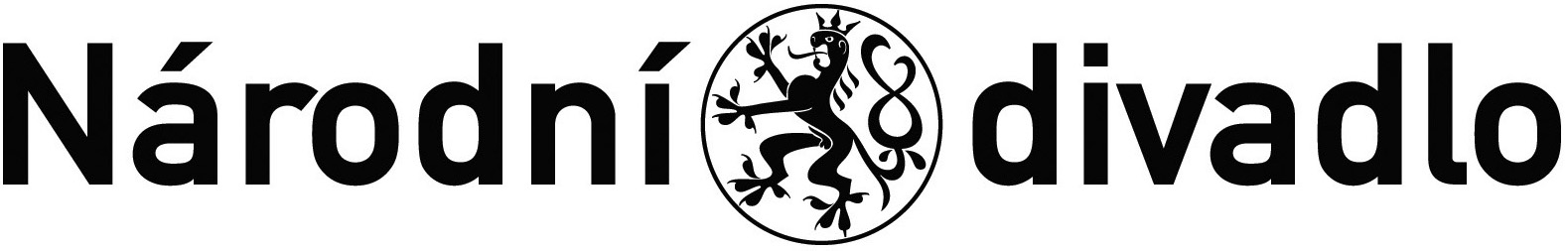 Smlouva o poskytování služby optimalizace provozu energetických systémůč. THS ND 04/2021NEN: N006/21/V00006456I. Smluvní strany Objednatel		: Národní divadlo se sídlem		: Ostrovní 1, 112 30 Praha 1zastoupené		: prof. MgA. Jan Burian, generální ředitel Národního divadlaIČ			: 000 23 337DIČ			: CZ 000 23 337(dále jen objednatel)aZhotovitel		: Ing. Karel Matějíčekse sídlem		: Klivarova 353/9, PRAHA 4 - HájeIČ			: 112 155 18DIČ			: CZ500102051(dále jen zhotovitel)uzavírají dnešního dne ve vzájemném konsenzu tutoSMLOUVU O POSKYTOVÁNÍ SLUŽBY OPTIMALIZACE PROVOZU ENERGETICKÝCH SYSTÉMŮII. Předmět smlouvyPředmětem smlouvy je závazek Zhotovitele poskytovat na svůj náklad a nebezpečí pro Objednatele službu spočívající ve vyhledávání problémů a nedostatků energetických systémů instalovaných v objektech objednatele, dále ve vypracování návrhů úprav algoritmů nebo technologií dle bližší specifikace uvedené níže a proškolení zaměstnanců objednatele. Dále je předmětem smlouvy závazek Objednatele zaplatit Zhotoviteli za provedení služby dle této smlouvy sjednanou cenu podle čl. V. smlouvy.Bližší specifikace předmětu poskytované služby:Zhotovitel bude provádět následující činnosti:Vzdálený dozor a metodická podpora jednotlivým technickým oddělením Objednatele včetně centrálního dispečerského pracoviště, nad správným nastavením, funkčností a efektivním provozem větrání a dalších systémů, teplot v místnostech a osvětlení s využitím dat ze systému MaR, s využitím funkcí systému Opereta (softwarový nástroj pro prediktivní řízení technologií ve vazbě na plánované aktuální využití jednotlivých prostor a ve vazbě na venkovní počasí a další vstupní parametry) a se zohledněním dalších vlivů (např. požadavků pracovníků jevištního provozu a tepelně technických vlastností obvodového pláště jednotlivých budov v extrémních podmínkách zimního a letního provozu).Vzdálený dozor a metodická podpora technickým oddělením Objednatele spočívající v kontrole a zpracování návrhů a změn regulačních algoritmů, návrhu úprav technologie atd. Zhotovitel bude aktivně vyhledávat problematické části algoritmů nebo technologií a bude Objednateli bez prodlevy písemně zasílat doporučení k úpravě algoritmů nebo technologií, které povedou ke zlepšení efektivity provozu. V případě, že návrh na úpravu algoritmů nebo technologií vznese Objednatel, tak je Zhotovitel povinen na návrh reagovat ve lhůtě do 10 pracovních dnů nebo v termínu dle předchozí dohody.Identifikace důvodů vedoucích ke spotřebám vyšším, než je očekávaná (případně průměrná) úroveň spotřeby.Spolupráce s oprávněnými osobami na odstranění důvodů vedoucích ke spotřebám vyšším, než je očekávaná (případně průměrná) úroveň spotřeby, tj. optimalizace hospodaření s energií.Spolupráce s oprávněnými osobami na optimalizaci nastavení regulačních systémů.Vyhledávání dalšího potenciálu pro snížení energetické náročnosti řešených objektů.Zpracování aktualizace nebo vypracování nového popisu algoritmů systému MaR pro jednotlivé objekty Objednatele podle aktuálního stavu provozu a ovládání nebo podle návrhu Zhotovitele na úpravy energetických systémů.Provedení školení pracovníků technických oddělení včetně centrálního dispečerského pracoviště Objednatele v rozsahu dle předchozí vzájemné dohody.Součástí poskytování služby dále jsou:konzultace s Objednatelemdopravní a cestovní výlohyprůzkumné práceIII. Místo plnění Místem plnění bude kancelář Zhotovitele a objekty Objednatele uvedené níže:- Historická budova Národního divadla, Divadelní 223/1, Praha 1 – Nové Město- Nová scéna, Národní třída 1393/4, Praha 1 – Nové Město- Provozní budovy A a B ND vč. objektu č. 2 dostavby ND (suterény), Ostrovní 225/1, Praha 1- Historická budova Státní opery, Wilsonova 101/4, Praha 1 – Vinohrady- Provozní budova Státní opery, Legerova 57/75, Praha 1 – Vinohrady- Stavovské divadlo, Železná 540/11, Praha 1 – Staré Město- Provozní budova Stavovského divadla, Ovocný trh 579/6, Praha 1 – Staré Město- Anenský areál, Anenské náměstí 211/2 a 948/3,110 00 Praha 1- Ateliéry a dílny Flóra, Vinohradská 1535/117, 130 00 Praha 3- Areál Apolinář, Viničná 438/3, 128 00 Praha 28IV. Trvání a ukončení smlouvy Tato Smlouva se uzavírá na dobu určitou ode dne podpisu smlouvy do 31.12.2022.Smlouvu lze ukončit dohodou smluvních stran, výpovědí nebo odstoupením od Smlouvy.Pro odstoupení od smlouvy platí příslušná ustanovení občanského zákoníku. Odstoupení smluvní strany musí být učiněno písemně a je účinné dnem jeho doručení druhé smluvní straně.Tuto Smlouvu lze vypovědět, a to i bez udání důvodu. Výpověď musí být písemná a musí být prokazatelně doručena druhé smluvní straně. Výpovědní doba činí 3 měsíce a počíná běžet prvním dnem kalendářního měsíce následujícího po kalendářním měsíci, v němž byla výpověď druhé smluvní straně doručena. Uplynutím výpovědní doby tato Smlouva zaniká.Každá ze smluvních stran je oprávněna odstoupit od této smlouvy:v případě, že druhá smluvní strana vstoupí do likvidace;v případě, že druhá smluvní strana je v úpadku (úpadkem se rozumí rozhodnutí insolvenčního soudu o úpadku nebo zamítnutí insolvenčního návrhu pro nedostatek majetku);v případě, že na druhou smluvní stranu je pravomocně prohlášen konkurs;v případech výslovně stanovených touto smlouvou;v případě, že druhá smluvní strana podstatným způsobem porušila svoji smluvní nebo zákonnou povinnost. Objednatel je kromě důvodů uvedených v odst. 5 oprávněn od této smlouvy odstoupit také  z těchto  důvodů:Zhotovitel bude provádět svoji činnost v rozporu s touto Smlouvou a nezjedná nápravu, ačkoliv byl Zhotovitel na toto své chování nebo porušování povinností Objednatelem písemně upozorněn a vyzván ke zjednání nápravy, Zhotovitel bude poskytovat službu vadně a jedná se o podstatné porušení Smlouvy.7. Odstoupení od smlouvy s uvedením důvodu odstoupení musí být provedeno písemným oznámením doručeným druhé smluvní straně.V. Cena za poskytnutí služby Za poskytnutí služby dle čl. II. této Smlouvy se stanoví smluvní cena ve smyslu zákona č. 526/1990 Sb., o cenách, ve znění pozdějších předpisů, ve výši:Cena měsíčně bez DPH:	34 500,-Kč/měsícCena celkem (za 21 měsíců) bez DPH:	724 500,-KčK výše uvedeným cenám bude účtována v souladu se zákonem č. 235/2004 Sb., o dani z přidané hodnoty, ve znění pozdějších předpisů, DPH v zákonem stanovené výši.Cena celkem uvedená čl. V. odst. 1. je cenou maximální, tedy nejvýše přípustnou. Smluvní strany vyloučily užití § 2620 odst. 2 občanského zákoníku. Zhotovitel tak není oprávněn žádat soud o zvýšení ceny díla v případě, že nastane zcela mimořádná nepředvídatelná okolnost, která by dokončení díla značně stěžovala.VI. Způsob úhrady, fakturaceSmluvní strany se dohodly, že podkladem pro úhradu ceny za poskytnuté služby dle této Smlouvy bude faktura za práce provedené v konkrétním měsíci, kterou  Zhotovitel předloží Objednateli  vždy zpětně jednou měsíčně, a to nejpozději k 10. dni následujícího měsíce. V případě, že služby uvedené v čl. II. Smlouvy nebudou v některém měsíci prováděny, tak Zhotovitel měsíční fakturu nevystaví.Splatnost každé jednotlivé faktury se sjednává na 14 dnů od data doručení faktury Objednateli. Za okamžik uhrazení faktury se považuje datum, kdy byla předmětná částka odepsána z účtu Objednatele.Faktura bude mít náležitosti daňového dokladu a dále bude obsahovat soupis provedených prací Objednateli.VII. ZárukyZhotovitel poskytne Objednateli záruku na provedené služby specifikované v čl. II. smlouvy v délce 24 měsíců.Záruka začíná běžet ode dne převzetí výstupů ze Zhotovitelem provedených služeb Objednatelem. Výstupem se po dohodě smluvních stran rozumí zejména popisy algoritmů systému MaR, záznamy a podklady ze školení apod. O převzetí výstupů bude mezi smluvními stranami vždy sepsán předávací protokol, který musí být podepsán oprávněnými zástupci smluvních stran.V záruční době objednatel požaduje po Zhotoviteli zahájení prací na odstranění reklamovaných vad do 7 kalendářních dnů ode dne písemného uplatnění reklamace.Termín odstranění reklamovaných vad bude smluvními stranami sjednán dle charakteru závady, nesmí však překročit lhůtu 30 kalendářních dnů ode dne písemného uplatnění reklamace.VIII. Smluvní pokuta, sankceV případě neodstranění reklamovaných vad do 30 kalendářních dnů ode dne nahlášení konkrétní vady je Zhotovitel povinen uhradit Objednateli smluvní pokutu ve výši 500,- Kč za každou reklamovanou vadu a den prodlení. Zhotovitel je povinen zahájit práce za účelem odstranění vad v záruční době do 7 kalendářních dnů od doby nahlášení vady Objednatelem.V případě, že Zhotovitel nezahájí práce za účelem odstranění vad v záruční době do 7 kalendářních dnů od doby nahlášení vady Objednatelem, je Zhotovitel povinen uhradit Objednateli smluvní pokutu ve výši 500,- Kč za každou reklamovanou vadu a den prodlení.Zhotovitel se zavazuje odstranit vady a nedodělky do 30 kalendářních dnů od data nahlášení vady Objednatelem. Bude-li Objednatel v prodlení s úhradou ceny díla, bude Zhotovitel účtovat úrok z prodlení ve výši stanovené platnými právními předpisy z dlužné částky za každý i započatý den prodlení.Zaplacením smluvní pokuty a úroku z prodlení není dotčeno právo oprávněné strany 
na náhradu škody vzniklé v příčinné souvislosti s porušením smluvní povinnosti, za jejíž nedodržení jsou smluvní pokuta nebo úrok z prodlení vymáhány a účtovány; tímto tedy strany vylučují použití ustanovení § 2050 občanského zákoníku.IX. Spolupůsobení objednatele, na kterém je závislé včasné plnění díla Objednatel umožní přístup Zhotoviteli do prostor jednotlivých objektů ND specifikovaných v čl. III. Smlouvy.Objednatel poskytne Zhotoviteli dostupné podklady a dokumentaci k energetickým a souvisejícím systémům.Objednatel poskytne Zhotoviteli vzdálený přístup k použitým monitorovacím a řídicím systémům (Scada, Opereta) a přístup k datům z uvedených systémů.Objednatel se zavazuje poskytnout Zhotoviteli veškerou součinnost potřebnou k provedení předmětu smlouvy dle čl. II. Smlouvy. Jedná se zejména o součinnost pracovníků příslušných technických oddělení v objektech Objednatele a pracovníků centrálního dispečinku.Objednatel umožní zhotoviteli používat sociální zařízení v jednotlivých objektech ND.X. Další ujednáníZhotovitel se zavazuje dodržovat platné předpisy a příslušné ČSN.Veškeré práce, vymezené předmětem smlouvy s dodacími podmínkami, při dodržení kvalitativních podmínek jsou kryty cenou stanovenou v článku V. této Smlouvy.Zástupcem Objednatele ve věcech technických a organizačních je ustanoven p. Jan Míka, zástupce ředitele TPS, tel.:.Zástupcem Zhotovitele ve věcech technických a organizačních je ustanoven Ing. Karel Matějíček, tel.:.Odstoupení od smlouvy se nedotýká práva na zaplacení smluvní pokuty nebo úroku z prodlení, pokud již dospěl, ani práva na náhradu škody vzniklé z porušení smluvní povinnosti.XI. Předání a převzetí výstupů z provedených služeb Zhotovitel bude předávat výstupy (pro účely tohoto článku dále jen Dílo) z provedených služeb Objednateli průběžně s podmínkou, že poslední z výstupů předá nejpozději ke dni ukončení této Smlouvy. Výstupy budou předány pouze elektronické podobě na CD/DVD nebo jinou elektronickou formou.O předání Díla nebo jeho části bude sepsán předávací protokol, který podepíší obě smluvní strany a který musí obsahovat alespoň:a)	popis předávaného Díla,b)	zhodnocení kvality předávaného Díla,c)	soupis vad a nedodělků, pokud je předávané Dílo vykazuje,d)	způsob odstranění případných vad a nedodělků,e)	lhůta k odstranění případných vad a nedodělků,f)	výsledek přejímacího řízení,g)	podpisy zástupců obou smluvních stran, kteří předání a převzetí Díla provedli.Smluvní strany se dohodly, že se k předání a převzetí Díla dostaví po dohodě v určitý den a konkrétní hodinu na předem určené místo.Objednatel je oprávněn (nikoliv povinen) Dílo převzít i v případě, že Dílo má drobné vady a nedodělky, které samy o sobě ani ve svém souhrnu nebrání užívání Díla.XII. Závěrečná ustanoveníZhotovitel prohlašuje, že je podnikatelem řádně zaregistrovaným dle českých právních předpisů a že má odborné znalosti a potřebná oprávnění odpovídající specifikaci předmětu plnění.Jakékoli dohody stran jsou závazné pouze tehdy, jsou-li uvedeny v této Smlouvě nebo jejím event. dodatku. Změny této Smlouvy je možno provést pouze písemnou formou jako její dodatek podepsaný oběma smluvními stranami.Smluvní strany tímto vylučují pro použití § 1740 odst. 3 občanského zákoníku, který stanoví, že Smlouva je uzavřena i tehdy, kdy nedojde k úplné shodě projevů vůle smluvních stran.Ke sjednání dodatků k této Smlouvě jsou oprávněné osoby uvedené v čl. I. této Smlouvy, nebo osoby jimi zmocněné, či je zastupující.Zásah vyšší moci. Smluvní strany se dohodly, že v případě, kdy do jejich smluvního vztahu založeného touto smlouvou zasáhne vyšší moc, nebudou po sobě vzájemně vyžadovat poskytnutí plnění dle této smlouvy, ani náhrady škod, a v případě, že plnění bylo mezi smluvními stranami poskytnuto, byť částečně, dojde k navrácení plnění.  Za vyšší moc se považují nedostatečně pojištěné a náhlé události v životním prostředí, nehody, výbuchy, požáry, katastrofy, válka, válečné činy, opatření vládních orgánů a orgánů veřejné moci, nové nebo pozměněné právní předpisy, smrt či jiné události srovnatelné s nimi.Zhotovitel se zavazuje, že seznámí všechny svoje zaměstnance a další osoby, které se budou podílet na realizaci předmětného díla se vstupní instruktáží o požární ochraně a bezpečnosti práce, která je dostupná na webové stránce:“.Zhotovitel se zavazuje dodržovat při provádění prací dle této Smlouvy veškerá aktuálně platná nařízení a opatření přijatá vládou ČR v souvislosti se zamezením šíření onemocnění COVID-19 a dále v této souvislosti přijatá a platná opatření Objednatele.Tato Smlouva se vyhotovuje ve dvou výtiscích s platností originálu, z nichž po jednom potvrzeném obdrží každá smluvní strana. Tato Smlouva nabývá platnosti dnem jejího podpisu oběma smluvními stranami a účinnosti dnem jejího uveřejnění v registru smluv dle zákona č. 340/2015 Sb.   Práva a povinnosti smluvních stran vyplývající z této Smlouvy se řídí občanským zákoníkem, není-li v této Smlouvě stanoveno jinak.Obě smluvní strany prohlašují, že Smlouvu přečetly, s jejím obsahem souhlasí a na důkaz toho připojují své podpisy.V …………… dne			V Praze dne……………………………………			…………………………………Ing. Karel Matějíček			Národní divadlomajitel firmy			prof. MgA. Jan Burian			generální ředitel ND